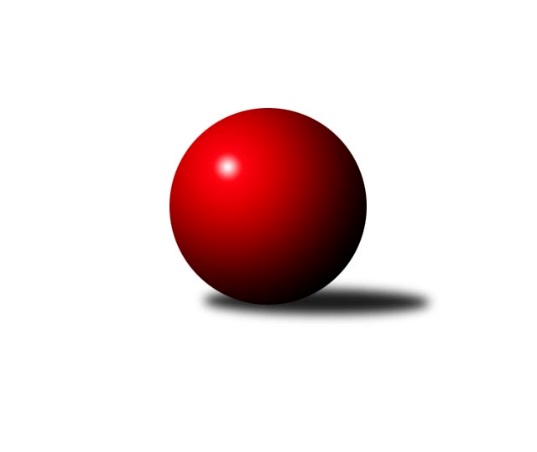 Č.6Ročník 2012/2013	3.11.2012Nejlepšího výkonu v tomto kole: 3285 dosáhlo družstvo: TJ Sokol Spořice 3.KLM A 2012/2013Výsledky 6. kolaSouhrnný přehled výsledků:KK Konstruktiva Praha  B	- CB Dobřany 	7:1	3218:3106	15.0:9.0	3.11.Vltavan Loučovice 	- TJ Slovan Karlovy Vary 	6:2	3256:3097	16.5:7.5	3.11.TJ Sokol Kdyně 	- TJ Jiskra Hazlov 	1:7	3155:3278	7.0:17.0	3.11.SKK Rokycany B	- TJ Kovohutě Příbram 	6:2	3248:3224	13.0:11.0	3.11.TJ Sokol Spořice 	- TJ Blatná 	7:1	3285:3151	15.0:9.0	3.11.SKK Karlovy Vary 	- TJ VTŽ Chomutov 	6:2	3215:3111	14.5:9.5	3.11.Tabulka družstev:	1.	SKK Rokycany B	6	5	0	1	33.0 : 15.0 	77.0 : 67.0 	 3241	10	2.	TJ Jiskra Hazlov	6	4	1	1	32.5 : 15.5 	79.0 : 65.0 	 3197	9	3.	Vltavan Loučovice	6	4	1	1	29.0 : 19.0 	81.0 : 63.0 	 3248	9	4.	SKK Karlovy Vary	6	4	0	2	29.0 : 19.0 	76.0 : 68.0 	 3256	8	5.	TJ Sokol Spořice	6	4	0	2	28.0 : 20.0 	77.0 : 67.0 	 3247	8	6.	TJ Kovohutě Příbram	6	4	0	2	26.0 : 22.0 	73.0 : 71.0 	 3229	8	7.	TJ VTŽ Chomutov	6	2	0	4	21.0 : 27.0 	71.0 : 73.0 	 3148	4	8.	KK Konstruktiva Praha  B	6	2	0	4	20.0 : 28.0 	67.5 : 76.5 	 3124	4	9.	TJ Slovan Karlovy Vary	6	2	0	4	20.0 : 28.0 	65.5 : 78.5 	 3126	4	10.	TJ Blatná	6	2	0	4	16.5 : 31.5 	67.5 : 76.5 	 3128	4	11.	TJ Sokol Kdyně	6	1	0	5	18.0 : 30.0 	63.0 : 81.0 	 3116	2	12.	CB Dobřany	6	1	0	5	15.0 : 33.0 	66.5 : 77.5 	 3151	2Podrobné výsledky kola:	 KK Konstruktiva Praha  B	3218	7:1	3106	CB Dobřany 	Jakub Hlava *1	115 	 114 	 125 	146	500 	 1:3 	 505 	 128	117 	 136	124	Martin Provazník	Pavel Kohlíček	133 	 142 	 119 	125	519 	 2:2 	 518 	 119	148 	 117	134	Pavel Sloup	Karel Hybš	140 	 147 	 146 	121	554 	 3:1 	 521 	 119	131 	 130	141	Milan Vrabec	Ondřej Šárovec	128 	 126 	 157 	133	544 	 3:1 	 507 	 139	122 	 124	122	Jaroslav Otto	Jaroslav st. Pleticha st.	131 	 156 	 145 	129	561 	 4:0 	 516 	 129	125 	 137	125	Josef ml. Fišer ml.	Jiří Makovička	148 	 127 	 126 	139	540 	 2:2 	 539 	 132	133 	 141	133	Jan Koubskýrozhodčí: střídání: *1 od 61. hodu Jaroslav ml. Pleticha ml.Nejlepší výkon utkání: 561 - Jaroslav st. Pleticha st.	 Vltavan Loučovice 	3256	6:2	3097	TJ Slovan Karlovy Vary 	Jaroslav Suchánek	116 	 135 	 115 	150	516 	 2:2 	 540 	 137	123 	 147	133	František Průša	Radek Šlouf	141 	 135 	 128 	146	550 	 2:2 	 549 	 132	141 	 137	139	Tomáš Pavlík	Josef Gondek	132 	 153 	 116 	126	527 	 2:2 	 546 	 145	122 	 159	120	Václav Hlaváč st.	Martin Jirkal *1	132 	 119 	 129 	141	521 	 3.5:0.5 	 479 	 132	106 	 118	123	Pavel Staša *2	Josef Sysel	159 	 161 	 132 	147	599 	 4:0 	 476 	 118	115 	 124	119	Miroslav Handšuh	Miroslav Šuba	121 	 135 	 145 	142	543 	 3:1 	 507 	 132	124 	 133	118	Jiří Hojsákrozhodčí: střídání: *1 od 61. hodu Libor Dušek, *2 od 91. hodu Johannes LusterNejlepší výkon utkání: 599 - Josef Sysel	 TJ Sokol Kdyně 	3155	1:7	3278	TJ Jiskra Hazlov 	Václav Kuželík ml.	162 	 121 	 115 	127	525 	 1:3 	 543 	 136	125 	 146	136	Matěj Novák	Jan Lommer	135 	 136 	 136 	141	548 	 2:2 	 539 	 139	130 	 139	131	Petr Haken	Jiří Zenefels	142 	 120 	 147 	129	538 	 2:2 	 540 	 135	130 	 122	153	Vladimír Veselý st.	Jiří Benda st.	138 	 120 	 132 	130	520 	 0:4 	 569 	 141	131 	 135	162	Petr Hájek	Filip Loffelmann	112 	 125 	 127 	132	496 	 1:3 	 537 	 133	143 	 126	135	Stanislav Novák	Jindřich Dvořák	137 	 119 	 138 	134	528 	 1:3 	 550 	 125	130 	 144	151	Ota Maršát st.rozhodčí: Nejlepší výkon utkání: 569 - Petr Hájek	 SKK Rokycany B	3248	6:2	3224	TJ Kovohutě Příbram 	Michal Wohlmuth	130 	 157 	 163 	129	579 	 3:1 	 537 	 135	126 	 151	125	David Hošek	Štěpán Šreiber	148 	 113 	 137 	135	533 	 1:3 	 555 	 149	138 	 146	122	Luboš Řezáč	Bedřich Varmuža	133 	 127 	 123 	121	504 	 1:3 	 530 	 137	136 	 139	118	Petr Polák	Václav Fűrst	132 	 145 	 120 	135	532 	 3:1 	 529 	 117	138 	 142	132	Petr Kříž	Petr Fara	126 	 150 	 125 	141	542 	 3:1 	 516 	 146	124 	 113	133	Tomáš Číž	Martin Prokůpek	136 	 134 	 143 	145	558 	 2:2 	 557 	 118	160 	 150	129	Oldřich Hendlrozhodčí: Nejlepší výkon utkání: 579 - Michal Wohlmuth	 TJ Sokol Spořice 	3285	7:1	3151	TJ Blatná 	Jan Hák	115 	 127 	 115 	140	497 	 1:3 	 532 	 141	132 	 124	135	Luboš Lis	František Dobiáš	149 	 118 	 147 	141	555 	 2:2 	 518 	 112	123 	 158	125	Jiří Vaňata	Martin Beran	151 	 123 	 142 	128	544 	 3:1 	 504 	 129	130 	 123	122	Dobromil Köriš *1	Oldřich Fadrhons	154 	 139 	 143 	142	578 	 3:1 	 533 	 136	140 	 124	133	Tomáš Rozhoň	Oldřich ml. Lukšík ml.	150 	 143 	 152 	140	585 	 3:1 	 551 	 132	154 	 137	128	Jiří Vokurka	Oldřich st. Lukšík st.	140 	 135 	 125 	126	526 	 3:1 	 513 	 134	127 	 140	112	Evžen Cíglrozhodčí: střídání: *1 od 91. hodu Jan KoblihaNejlepší výkon utkání: 585 - Oldřich ml. Lukšík ml.	 SKK Karlovy Vary 	3215	6:2	3111	TJ VTŽ Chomutov 	Ladislav ml. Urban	146 	 127 	 136 	129	538 	 1:3 	 548 	 125	130 	 154	139	Filip Prokeš	Pavel Boháč	131 	 122 	 130 	146	529 	 2.5:1.5 	 512 	 131	135 	 123	123	Stanislav st. Šmíd st.	Václav Krysl	139 	 145 	 127 	123	534 	 2:2 	 513 	 128	122 	 132	131	Stanislav Rada	Lubomír Martinek	118 	 125 	 142 	112	497 	 1:3 	 533 	 114	140 	 143	136	Robert st. Suchomel st.	Jan Vank	148 	 135 	 139 	143	565 	 4:0 	 501 	 132	117 	 136	116	Vratislav Vlček	Petr Čolák	143 	 131 	 144 	134	552 	 4:0 	 504 	 126	130 	 121	127	Zbyněk Vytiskarozhodčí: Nejlepší výkon utkání: 565 - Jan VankPořadí jednotlivců:	jméno hráče	družstvo	celkem	plné	dorážka	chyby	poměr kuž.	Maximum	1.	Ladislav ml. Urban 	SKK Karlovy Vary 	585.67	378.4	207.3	1.4	3/3	(608)	2.	Josef Sysel 	Vltavan Loučovice 	578.42	369.3	209.1	0.7	4/4	(613)	3.	Martin Beran 	TJ Sokol Spořice 	561.00	354.0	207.0	2.7	3/4	(582)	4.	Miroslav Šuba 	Vltavan Loučovice 	559.25	377.4	181.8	4.8	4/4	(578)	5.	Oldřich ml. Lukšík  ml.	TJ Sokol Spořice 	558.00	368.1	189.9	2.7	4/4	(596)	6.	Jan Vank 	SKK Karlovy Vary 	554.63	364.9	189.8	3.5	2/3	(587)	7.	Oldřich Hendl 	TJ Kovohutě Příbram 	554.08	364.8	189.3	2.5	4/4	(572)	8.	Petr Čolák 	SKK Karlovy Vary 	554.00	371.6	182.4	5.5	3/3	(596)	9.	Martin Prokůpek 	SKK Rokycany B	552.50	378.8	173.7	4.2	3/3	(586)	10.	Jaroslav Roj 	TJ Kovohutě Příbram 	551.00	356.0	195.0	2.3	3/4	(554)	11.	Tomáš Pavlík 	TJ Slovan Karlovy Vary 	551.00	364.1	186.9	3.1	5/5	(591)	12.	Michal Wohlmuth 	SKK Rokycany B	550.58	369.5	181.1	4.6	3/3	(579)	13.	David Hošek 	TJ Kovohutě Příbram 	548.75	360.5	188.3	3.1	4/4	(589)	14.	Radek Šlouf 	Vltavan Loučovice 	543.22	354.1	189.1	3.4	3/4	(566)	15.	Karel Hybš 	KK Konstruktiva Praha  B	543.00	359.6	183.4	4.7	3/3	(554)	16.	Dobromil Köriš 	TJ Blatná 	541.88	356.0	185.9	3.4	4/5	(575)	17.	Lubomír Martinek 	SKK Karlovy Vary 	541.42	356.9	184.5	4.1	3/3	(569)	18.	Petr Hájek 	TJ Jiskra Hazlov 	541.20	362.6	178.6	3.5	5/5	(569)	19.	Robert st. Suchomel  st.	TJ VTŽ Chomutov 	539.75	360.5	179.3	5.5	4/4	(548)	20.	Václav Fűrst 	SKK Rokycany B	539.33	367.7	171.7	5.3	3/3	(569)	21.	Petr Fara 	SKK Rokycany B	539.22	362.9	176.3	2.7	3/3	(568)	22.	Ota Maršát  st.	TJ Jiskra Hazlov 	539.00	356.9	182.1	3.4	4/5	(562)	23.	František Dobiáš 	TJ Sokol Spořice 	538.42	369.7	168.8	5.5	4/4	(563)	24.	Václav Hlaváč  st.	TJ Slovan Karlovy Vary 	538.20	355.4	182.8	4.5	5/5	(565)	25.	Petr Haken 	TJ Jiskra Hazlov 	536.80	358.9	177.9	4.7	5/5	(556)	26.	Oldřich st. Lukšík  st.	TJ Sokol Spořice 	536.75	361.1	175.7	3.4	4/4	(578)	27.	Jan Hák 	TJ Sokol Spořice 	536.75	364.3	172.5	5.3	4/4	(569)	28.	Štěpán Šreiber 	SKK Rokycany B	536.42	357.7	178.8	4.9	3/3	(588)	29.	Tomáš Číž 	TJ Kovohutě Příbram 	535.08	368.6	166.5	5.9	4/4	(561)	30.	Luboš Lis 	TJ Blatná 	533.63	356.1	177.5	4.1	4/5	(559)	31.	Josef Gondek 	Vltavan Loučovice 	533.17	355.8	177.4	5.7	4/4	(567)	32.	Jan Koubský 	CB Dobřany 	533.00	364.3	168.8	4.0	4/4	(539)	33.	Jiří Benda  st.	TJ Sokol Kdyně 	532.50	357.3	175.3	4.1	4/4	(574)	34.	Milan Vrabec 	CB Dobřany 	532.08	360.2	171.9	5.3	4/4	(558)	35.	Jaroslav Suchánek 	Vltavan Loučovice 	530.50	361.3	169.2	7.1	4/4	(567)	36.	Stanislav Novák 	TJ Jiskra Hazlov 	530.00	354.2	175.8	3.2	5/5	(540)	37.	Jaroslav st. Pleticha  st.	KK Konstruktiva Praha  B	528.58	361.1	167.5	5.9	3/3	(561)	38.	Václav Kuželík  ml.	TJ Sokol Kdyně 	528.42	351.4	177.0	3.1	4/4	(545)	39.	Vladimír Veselý  st.	TJ Jiskra Hazlov 	527.50	354.8	172.8	4.4	4/5	(540)	40.	Václav Krysl 	SKK Karlovy Vary 	527.17	358.9	168.3	6.7	3/3	(552)	41.	Václav Pinc 	TJ Kovohutě Příbram 	526.67	351.3	175.3	5.7	3/4	(544)	42.	Jiří Vokurka 	TJ Blatná 	526.50	356.6	169.9	7.0	4/5	(551)	43.	Jiří Makovička 	KK Konstruktiva Praha  B	525.75	349.7	176.1	5.8	3/3	(540)	44.	Zbyněk Vytiska 	TJ VTŽ Chomutov 	525.58	354.4	171.2	5.0	4/4	(562)	45.	Josef ml. Fišer  ml.	CB Dobřany 	525.42	369.1	156.3	6.5	4/4	(552)	46.	Jindřich Dvořák 	TJ Sokol Kdyně 	524.67	352.3	172.3	3.3	3/4	(528)	47.	Michael Wittwar 	TJ Jiskra Hazlov 	524.50	364.3	160.3	8.0	4/5	(560)	48.	Jaroslav Otto 	CB Dobřany 	524.25	355.8	168.4	5.8	4/4	(571)	49.	Jiří Gabriško 	SKK Karlovy Vary 	524.25	358.0	166.3	7.3	2/3	(553)	50.	Bedřich Varmuža 	SKK Rokycany B	523.58	348.4	175.2	6.4	3/3	(576)	51.	Libor Dušek 	Vltavan Loučovice 	523.25	355.0	168.3	5.5	4/4	(579)	52.	Filip Prokeš 	TJ VTŽ Chomutov 	523.17	359.3	163.8	7.8	4/4	(548)	53.	Pavel Kohlíček 	KK Konstruktiva Praha  B	523.17	358.0	165.2	4.3	3/3	(549)	54.	Oldřich Fadrhons 	TJ Sokol Spořice 	522.92	352.8	170.1	5.5	4/4	(578)	55.	Stanislav Rada 	TJ VTŽ Chomutov 	521.92	350.8	171.1	7.8	4/4	(544)	56.	Jan Lommer 	TJ Sokol Kdyně 	520.25	356.6	163.7	7.3	4/4	(562)	57.	Vratislav Vlček 	TJ VTŽ Chomutov 	519.42	353.1	166.3	5.9	4/4	(532)	58.	Filip Loffelmann 	TJ Sokol Kdyně 	519.22	352.8	166.4	8.0	3/4	(533)	59.	Pavel Sloup 	CB Dobřany 	518.22	347.0	171.2	4.0	3/4	(545)	60.	Petr Kříž 	TJ Kovohutě Příbram 	517.83	358.3	159.6	4.8	4/4	(534)	61.	Jiří Hojsák 	TJ Slovan Karlovy Vary 	516.20	351.7	164.5	6.4	5/5	(539)	62.	František Průša 	TJ Slovan Karlovy Vary 	514.00	342.8	171.3	6.3	4/5	(567)	63.	Pavel Boháč 	SKK Karlovy Vary 	513.75	355.8	158.0	4.0	2/3	(529)	64.	Miloš Rozhoń 	TJ Blatná 	511.25	349.1	162.1	5.5	4/5	(536)	65.	Miroslav Handšuh 	TJ Slovan Karlovy Vary 	509.40	347.7	161.7	5.1	5/5	(534)	66.	Martin Provazník 	CB Dobřany 	509.17	345.9	163.3	4.6	4/4	(515)	67.	Jaroslav ml. Pleticha  ml.	KK Konstruktiva Praha  B	505.17	340.5	164.7	5.2	3/3	(537)	68.	Jakub Hlava 	KK Konstruktiva Praha  B	503.56	350.3	153.2	5.9	3/3	(573)	69.	Jiří Götz 	TJ Sokol Kdyně 	493.00	344.7	148.3	7.0	3/4	(499)		Michal Šnebereger 	CB Dobřany 	552.00	375.0	177.0	4.0	1/4	(552)		Ondřej Šárovec 	KK Konstruktiva Praha  B	544.00	358.0	186.0	7.0	1/3	(544)		Matěj Novák 	TJ Jiskra Hazlov 	543.33	372.0	171.3	4.7	3/5	(554)		Josef Pauch 	SKK Rokycany B	542.00	365.0	177.0	1.0	1/3	(542)		Jan Králík 	KK Konstruktiva Praha  B	534.00	375.0	159.0	9.0	1/3	(534)		Rudolf Tesařík 	TJ Sokol Spořice 	533.00	352.0	181.0	7.0	1/4	(533)		Luboš Řezáč 	TJ Kovohutě Příbram 	531.00	362.0	169.0	4.3	2/4	(555)		Jiří Vaňata 	TJ Blatná 	531.00	365.7	165.3	4.3	3/5	(550)		Jiří Zenefels 	TJ Sokol Kdyně 	529.33	353.5	175.8	5.0	2/4	(565)		Zdeněk Černý 	TJ VTŽ Chomutov 	526.50	353.5	173.0	6.0	2/4	(534)		Jan Kobliha 	TJ Blatná 	525.50	363.5	162.0	5.8	3/5	(582)		Pavel Staša 	TJ Slovan Karlovy Vary 	524.67	356.7	168.0	6.0	3/5	(552)		Evžen Cígl 	TJ Blatná 	524.33	346.0	178.3	2.0	3/5	(551)		Roman Folta 	TJ VTŽ Chomutov 	524.00	362.0	162.0	8.0	2/4	(541)		Petr Polák 	TJ Kovohutě Příbram 	521.50	362.5	159.0	6.0	2/4	(530)		Stanislav st. Šmíd  st.	TJ VTŽ Chomutov 	520.50	343.5	177.0	4.0	2/4	(529)		Johannes Luster 	TJ Slovan Karlovy Vary 	509.25	342.3	167.0	6.8	2/5	(542)		Tomáš Rozhoň 	TJ Blatná 	505.00	348.5	156.5	8.5	2/5	(533)		Vítek Kobliha 	TJ Blatná 	492.00	347.0	145.0	9.0	1/5	(492)		Karel Cvach 	TJ Blatná 	468.00	324.0	144.0	5.0	1/5	(468)		Josef Čaboun  	TJ VTŽ Chomutov 	467.00	335.0	132.0	15.0	1/4	(467)Sportovně technické informace:Starty náhradníků:registrační číslo	jméno a příjmení 	datum startu 	družstvo	číslo startu
Hráči dopsaní na soupisku:registrační číslo	jméno a příjmení 	datum startu 	družstvo	Program dalšího kola:7. kolo10.11.2012	so	10:00	TJ VTŽ Chomutov  - Vltavan Loučovice 	10.11.2012	so	10:00	TJ Kovohutě Příbram  - SKK Karlovy Vary 	10.11.2012	so	10:00	TJ Blatná  - KK Konstruktiva Praha  B	10.11.2012	so	10:00	TJ Jiskra Hazlov  - TJ Sokol Spořice 	10.11.2012	so	14:00	CB Dobřany  - SKK Rokycany B	10.11.2012	so	14:00	TJ Slovan Karlovy Vary  - TJ Sokol Kdyně 	Nejlepší šestka kola - absolutněNejlepší šestka kola - absolutněNejlepší šestka kola - absolutněNejlepší šestka kola - absolutněNejlepší šestka kola - dle průměru kuželenNejlepší šestka kola - dle průměru kuželenNejlepší šestka kola - dle průměru kuželenNejlepší šestka kola - dle průměru kuželenNejlepší šestka kola - dle průměru kuželenPočetJménoNázev týmuVýkonPočetJménoNázev týmuPrůměr (%)Výkon4xJosef SyselLoučovice5994xJosef SyselLoučovice112.645992xOldřich ml. Lukšík ml.Spořice5852xOldřich ml. Lukšík ml.Spořice107.665852xMichal WohlmuthRokycany B5791xPetr HájekHazlov106.955691xOldřich FadrhonsSpořice5781xOldřich FadrhonsSpořice106.385781xPetr HájekHazlov5691xJaroslav st. Pleticha st.Konstruktiva B105.245612xJan VankSKK K.Vary5652xJan VankSKK K.Vary105.14565